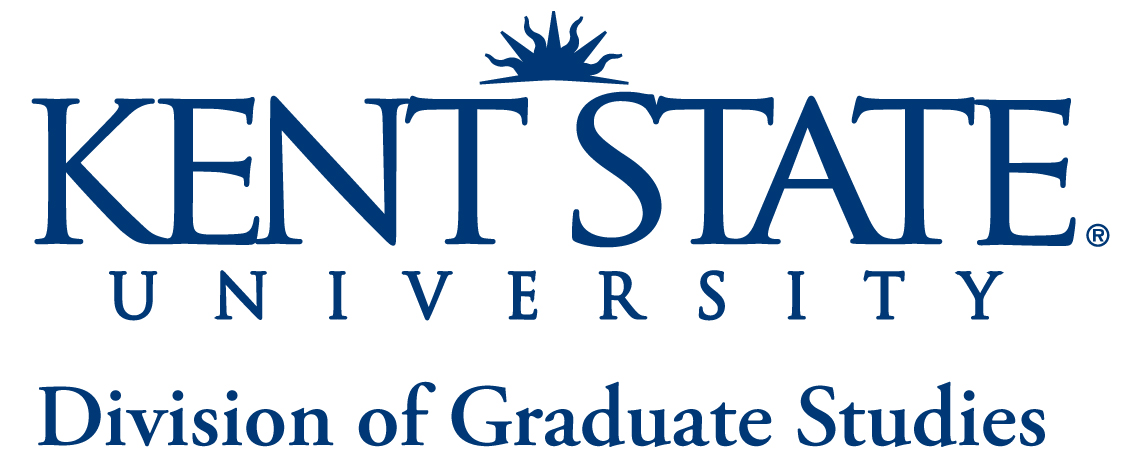 DAVID B. SMITH AWARD NOMINATIONThe David B. Smith Award is presented annually in honor of David B. Smith, a magna cum laude graduate of KSU University, to recognize exceptional scholarship and teaching.  The nomination form, the nominee’s vita and any appendix materials are due to The Division of Graduate Studies by the last Friday in March.  Late nominations will not be accepted.DAVID B. SMITH AWARD NOMINATIONThe David B. Smith Award is presented annually in honor of David B. Smith, a magna cum laude graduate of KSU University, to recognize exceptional scholarship and teaching.  The nomination form, the nominee’s vita and any appendix materials are due to The Division of Graduate Studies by the last Friday in March.  Late nominations will not be accepted.DAVID B. SMITH AWARD NOMINATIONThe David B. Smith Award is presented annually in honor of David B. Smith, a magna cum laude graduate of KSU University, to recognize exceptional scholarship and teaching.  The nomination form, the nominee’s vita and any appendix materials are due to The Division of Graduate Studies by the last Friday in March.  Late nominations will not be accepted.DAVID B. SMITH AWARD NOMINATIONThe David B. Smith Award is presented annually in honor of David B. Smith, a magna cum laude graduate of KSU University, to recognize exceptional scholarship and teaching.  The nomination form, the nominee’s vita and any appendix materials are due to The Division of Graduate Studies by the last Friday in March.  Late nominations will not be accepted.DAVID B. SMITH AWARD NOMINATIONThe David B. Smith Award is presented annually in honor of David B. Smith, a magna cum laude graduate of KSU University, to recognize exceptional scholarship and teaching.  The nomination form, the nominee’s vita and any appendix materials are due to The Division of Graduate Studies by the last Friday in March.  Late nominations will not be accepted.DAVID B. SMITH AWARD NOMINATIONThe David B. Smith Award is presented annually in honor of David B. Smith, a magna cum laude graduate of KSU University, to recognize exceptional scholarship and teaching.  The nomination form, the nominee’s vita and any appendix materials are due to The Division of Graduate Studies by the last Friday in March.  Late nominations will not be accepted.DAVID B. SMITH AWARD NOMINATIONThe David B. Smith Award is presented annually in honor of David B. Smith, a magna cum laude graduate of KSU University, to recognize exceptional scholarship and teaching.  The nomination form, the nominee’s vita and any appendix materials are due to The Division of Graduate Studies by the last Friday in March.  Late nominations will not be accepted.DAVID B. SMITH AWARD NOMINATIONThe David B. Smith Award is presented annually in honor of David B. Smith, a magna cum laude graduate of KSU University, to recognize exceptional scholarship and teaching.  The nomination form, the nominee’s vita and any appendix materials are due to The Division of Graduate Studies by the last Friday in March.  Late nominations will not be accepted.DAVID B. SMITH AWARD NOMINATIONThe David B. Smith Award is presented annually in honor of David B. Smith, a magna cum laude graduate of KSU University, to recognize exceptional scholarship and teaching.  The nomination form, the nominee’s vita and any appendix materials are due to The Division of Graduate Studies by the last Friday in March.  Late nominations will not be accepted.DAVID B. SMITH AWARD NOMINATIONThe David B. Smith Award is presented annually in honor of David B. Smith, a magna cum laude graduate of KSU University, to recognize exceptional scholarship and teaching.  The nomination form, the nominee’s vita and any appendix materials are due to The Division of Graduate Studies by the last Friday in March.  Late nominations will not be accepted.DAVID B. SMITH AWARD NOMINATIONThe David B. Smith Award is presented annually in honor of David B. Smith, a magna cum laude graduate of KSU University, to recognize exceptional scholarship and teaching.  The nomination form, the nominee’s vita and any appendix materials are due to The Division of Graduate Studies by the last Friday in March.  Late nominations will not be accepted.DAVID B. SMITH AWARD NOMINATIONThe David B. Smith Award is presented annually in honor of David B. Smith, a magna cum laude graduate of KSU University, to recognize exceptional scholarship and teaching.  The nomination form, the nominee’s vita and any appendix materials are due to The Division of Graduate Studies by the last Friday in March.  Late nominations will not be accepted.DAVID B. SMITH AWARD NOMINATIONThe David B. Smith Award is presented annually in honor of David B. Smith, a magna cum laude graduate of KSU University, to recognize exceptional scholarship and teaching.  The nomination form, the nominee’s vita and any appendix materials are due to The Division of Graduate Studies by the last Friday in March.  Late nominations will not be accepted.DAVID B. SMITH AWARD NOMINATIONThe David B. Smith Award is presented annually in honor of David B. Smith, a magna cum laude graduate of KSU University, to recognize exceptional scholarship and teaching.  The nomination form, the nominee’s vita and any appendix materials are due to The Division of Graduate Studies by the last Friday in March.  Late nominations will not be accepted.DAVID B. SMITH AWARD NOMINATIONThe David B. Smith Award is presented annually in honor of David B. Smith, a magna cum laude graduate of KSU University, to recognize exceptional scholarship and teaching.  The nomination form, the nominee’s vita and any appendix materials are due to The Division of Graduate Studies by the last Friday in March.  Late nominations will not be accepted.DAVID B. SMITH AWARD NOMINATIONThe David B. Smith Award is presented annually in honor of David B. Smith, a magna cum laude graduate of KSU University, to recognize exceptional scholarship and teaching.  The nomination form, the nominee’s vita and any appendix materials are due to The Division of Graduate Studies by the last Friday in March.  Late nominations will not be accepted.GRADUATE COORDNIATOR’S INFORMATIONGRADUATE COORDNIATOR’S INFORMATIONGRADUATE COORDNIATOR’S INFORMATIONGRADUATE COORDNIATOR’S INFORMATIONGRADUATE COORDNIATOR’S INFORMATIONGRADUATE COORDNIATOR’S INFORMATIONGRADUATE COORDNIATOR’S INFORMATIONGRADUATE COORDNIATOR’S INFORMATIONGRADUATE COORDNIATOR’S INFORMATIONGRADUATE COORDNIATOR’S INFORMATIONGRADUATE COORDNIATOR’S INFORMATIONGRADUATE COORDNIATOR’S INFORMATIONGRADUATE COORDNIATOR’S INFORMATIONGRADUATE COORDNIATOR’S INFORMATIONGRADUATE COORDNIATOR’S INFORMATIONGRADUATE COORDNIATOR’S INFORMATIONName:Name:Name:Name:Name:Name:Name:Name:Department/School:Department/School:Department/School:Department/School:Department/School:Department/School:Email:Phone:Phone:Phone:Phone:Phone:Phone:Phone:Phone:Phone:NOMINEE’S INFORMATIONNOMINEE’S INFORMATIONNOMINEE’S INFORMATIONNOMINEE’S INFORMATIONNOMINEE’S INFORMATIONNOMINEE’S INFORMATIONNOMINEE’S INFORMATIONNOMINEE’S INFORMATIONNOMINEE’S INFORMATIONNOMINEE’S INFORMATIONNOMINEE’S INFORMATIONNOMINEE’S INFORMATIONNOMINEE’S INFORMATIONNOMINEE’S INFORMATIONNOMINEE’S INFORMATIONNOMINEE’S INFORMATIONTo be eligible for the David B. Smith Award, nominees must have a GPA > 3.5.   Nominees will be rated on their academic credentials, record of scholarship and teaching performance.  To be eligible for the David B. Smith Award, nominees must have a GPA > 3.5.   Nominees will be rated on their academic credentials, record of scholarship and teaching performance.  To be eligible for the David B. Smith Award, nominees must have a GPA > 3.5.   Nominees will be rated on their academic credentials, record of scholarship and teaching performance.  To be eligible for the David B. Smith Award, nominees must have a GPA > 3.5.   Nominees will be rated on their academic credentials, record of scholarship and teaching performance.  To be eligible for the David B. Smith Award, nominees must have a GPA > 3.5.   Nominees will be rated on their academic credentials, record of scholarship and teaching performance.  To be eligible for the David B. Smith Award, nominees must have a GPA > 3.5.   Nominees will be rated on their academic credentials, record of scholarship and teaching performance.  To be eligible for the David B. Smith Award, nominees must have a GPA > 3.5.   Nominees will be rated on their academic credentials, record of scholarship and teaching performance.  To be eligible for the David B. Smith Award, nominees must have a GPA > 3.5.   Nominees will be rated on their academic credentials, record of scholarship and teaching performance.  To be eligible for the David B. Smith Award, nominees must have a GPA > 3.5.   Nominees will be rated on their academic credentials, record of scholarship and teaching performance.  To be eligible for the David B. Smith Award, nominees must have a GPA > 3.5.   Nominees will be rated on their academic credentials, record of scholarship and teaching performance.  To be eligible for the David B. Smith Award, nominees must have a GPA > 3.5.   Nominees will be rated on their academic credentials, record of scholarship and teaching performance.  To be eligible for the David B. Smith Award, nominees must have a GPA > 3.5.   Nominees will be rated on their academic credentials, record of scholarship and teaching performance.  To be eligible for the David B. Smith Award, nominees must have a GPA > 3.5.   Nominees will be rated on their academic credentials, record of scholarship and teaching performance.  To be eligible for the David B. Smith Award, nominees must have a GPA > 3.5.   Nominees will be rated on their academic credentials, record of scholarship and teaching performance.  To be eligible for the David B. Smith Award, nominees must have a GPA > 3.5.   Nominees will be rated on their academic credentials, record of scholarship and teaching performance.  To be eligible for the David B. Smith Award, nominees must have a GPA > 3.5.   Nominees will be rated on their academic credentials, record of scholarship and teaching performance.  Name:Name:Name:Name:Name:Name:Name:Name:Name:Name:Name:Kent State ID (Banner #)Kent State ID (Banner #)Kent State ID (Banner #)Degree:  Degree:  Major:Major:Major:Email:Email:Email:Email:Email:Email:Email:Advisor’s Name:Advisor’s Name:Current GPA:Current GPA:Current GPA:Current GPA:Current GPA:Current GPA:Submit the nomination form, the nominee’s vita and any appendix materials to:Divya Blakemoredblakem1@kent.eduSubmit the nomination form, the nominee’s vita and any appendix materials to:Divya Blakemoredblakem1@kent.eduSubmit the nomination form, the nominee’s vita and any appendix materials to:Divya Blakemoredblakem1@kent.eduSubmit the nomination form, the nominee’s vita and any appendix materials to:Divya Blakemoredblakem1@kent.eduSubmit the nomination form, the nominee’s vita and any appendix materials to:Divya Blakemoredblakem1@kent.eduSubmit the nomination form, the nominee’s vita and any appendix materials to:Divya Blakemoredblakem1@kent.eduSubmit the nomination form, the nominee’s vita and any appendix materials to:Divya Blakemoredblakem1@kent.eduSubmit the nomination form, the nominee’s vita and any appendix materials to:Divya Blakemoredblakem1@kent.eduSubmit the nomination form, the nominee’s vita and any appendix materials to:Divya Blakemoredblakem1@kent.eduSubmit the nomination form, the nominee’s vita and any appendix materials to:Divya Blakemoredblakem1@kent.eduSubmit the nomination form, the nominee’s vita and any appendix materials to:Divya Blakemoredblakem1@kent.eduSubmit the nomination form, the nominee’s vita and any appendix materials to:Divya Blakemoredblakem1@kent.eduSubmit the nomination form, the nominee’s vita and any appendix materials to:Divya Blakemoredblakem1@kent.eduSubmit the nomination form, the nominee’s vita and any appendix materials to:Divya Blakemoredblakem1@kent.eduSubmit the nomination form, the nominee’s vita and any appendix materials to:Divya Blakemoredblakem1@kent.eduSubmit the nomination form, the nominee’s vita and any appendix materials to:Divya Blakemoredblakem1@kent.eduADVISOR’S APPRAISALThe advisor should provide a one- to two-page summary of the nominee’s qualifications (academic credentials, record of scholarship and teaching performance) in the space provided below, or as an appendix to this document.  ADVISOR’S APPRAISALThe advisor should provide a one- to two-page summary of the nominee’s qualifications (academic credentials, record of scholarship and teaching performance) in the space provided below, or as an appendix to this document.  ADVISOR’S APPRAISALThe advisor should provide a one- to two-page summary of the nominee’s qualifications (academic credentials, record of scholarship and teaching performance) in the space provided below, or as an appendix to this document.  (Signature)(Date)NOMINEE’S STATEMENTThe nominee should provide a one- to two-page description of his or her accomplishments in research, scholarship and teaching in the space provided below, or as an appendix to this document.NOMINEE’S STATEMENTThe nominee should provide a one- to two-page description of his or her accomplishments in research, scholarship and teaching in the space provided below, or as an appendix to this document.NOMINEE’S STATEMENTThe nominee should provide a one- to two-page description of his or her accomplishments in research, scholarship and teaching in the space provided below, or as an appendix to this document.(Signature)(Date)